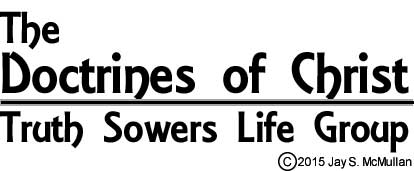 Faith Number SixLesson Number 10Hebrews 6:1-3 (NLT)So let us stop going over the basic teachings about Christ again and again. Let us go on instead and become mature in our understanding. Surely we don’t need to start again with the fundamental importance of repenting from evil deeds and placing our faith in God. 2 You don’t need further instruction about baptisms, the laying on of hands, the resurrection of the dead, and eternal judgment. 3 And so, God willing, we will move forward to further understanding. We have been talking about faith for the last few weeks. We are going to finish up our study on faith, one of the doctrines of Christ, today and next week, we are going to talk about the doctrine of baptisms.What would you say if I told you that “baptism” saves you? You would probably say, “No, it doesn’t.” And that is true if you are talking about baptism in water but another kind of baptism DOES save you and we will talk about that. Let me encourage you to take notes, especially next week so you will understand the doctrine of baptisms!To start of today’s lesson:Jesus had just been buried in the tomb. Mary went out to the place He was buried and she found the stone rolled away from the entrance to the tomb and she saw two angels, who she thought were men, sitting in the tomb. John 20:14-29 (NLT)14 She turned to leave and saw someone standing there. It was Jesus, but she didn’t recognize him. 15 “Dear woman, why are you crying?” Jesus asked her. “Who are you looking for?” She thought he was the gardener. “Sir,” she said, “if you have taken him away, tell me where you have put him, and I will go and get him.” 16 “Mary!” Jesus said.She turned to him and cried out, “Rabboni!” (which is Hebrew for “Teacher”). 17 “Don’t cling to me,” Jesus said, “for I haven’t yet ascended to the Father. But go find my brothers and tell them, ‘I am ascending to my Father and your Father, to my God and your God.’”18 Mary Magdalene found the disciples and told them, “I have seen the Lord!” Then she gave them his message.  9 That Sunday evening the disciples were meeting behind locked doors because they were afraid of the Jewish leaders. Suddenly, Jesus was standing there among them! “Peace be with you,” he said. 20 As he spoke, he showed them the wounds in his hands and his side. They were filled with joy when they saw the Lord! 21 Again he said, “Peace be with you. As the Father has sent me, so I am sending you.” 22 Then he breathed on them and said, “Receive the Holy Spirit. This is when the disciples and the others in this room were saved! After this, their whole demeanor was changed. They were no longer afraid to be in public. We see them with Christ at His ascension and also together on the day of Pentecost with many other people around them.23 If you forgive anyone’s sins, they are forgiven. If you do not forgive them, they are not forgiven.” 24 One of the twelve disciples, Thomas (nicknamed the Twin), was not with the others when Jesus came. 25 They told him, “We have seen the Lord!”But he replied, “I won’t believe it unless I see the nail wounds in his hands, put my fingers into them, and place my hand into the wound in his side.” 26 Eight days later the disciples were together again, and this time Thomas was with them. The doors were locked; but suddenly, as before, Jesus was standing among them. “Peace be with you,” he said. 27 Then he said to Thomas, “Put your finger here, and look at my hands. Put your hand into the wound in my side. Don’t be faithless any longer. Believe!” 28 “My Lord and my God!” Thomas exclaimed.29 Then Jesus told him, “You believe because you have seen me. Blessed are those who believe without seeing me.”In our past few lessons, we have gone over Mark chapter 11. Jesus told the disciples to have the GOD KIND OF FAITH!Jesus went on to explain what the God Kind of Faith is.Mark 11:22-24 (KJV) 22  And Jesus answering saith unto them, Have faith in God. 23  For verily I say unto you, That whosoever shall say unto this mountain, Be thou removed, and be thou cast into the sea; and shall not doubt in his heart, but shall believe that those things which he saith shall come to pass; he shall have whatsoever he saith. 24  Therefore I say unto you, What things soever ye desire, when ye pray, believe that ye receive them, and ye shall have them.The God Kind of Faith SPEAKS and is based on the Word of God! The God Kind of Faith also BELIEVES WHEN WE PRAY!Notice again what Jesus told Thomas and the others after He had been resurrected and He appeared to them. “Blessed are those who believe without seeing me.”The God Kind of Faith BELIEVES WITHOUT SEEING! Why? Because it (The God Kind of Faith) takes God’s Word at what it says!Hebrews 11:5-6 (KJV) 5  By faith Enoch was translated that he should not see death; and was not found, because God had translated him: for before his translation he had this testimony, that he pleased God. 6  But without faith it is impossible to please him: for he that cometh to God must believe that he is, and that he is a rewarder of them that diligently seek him.Enoch began walking with the Lord at age 65. Three hundred years later, he walked into Heaven without dying. Only one other man has done the same thing, Elijah.These will be the TWO WITNESSES spoken of in the book of Revelation.It is “appointed unto men ONCE to die.” Hebrews 9:27How was Enoch pleasing to God?He walked in FAITH!We must believe God IS! Believe BEFORE you see!Hebrews 11:1 (KJV) 
1  Now faith is the substance of things hoped for, the evidence of things not seen. We must believe He rewards those who diligently seek Him.How does God reward you?With Sickness and Disease? NO! With Poverty? NO!Romans 12:3 (KJV) 
3  For I say, through the grace given unto me, to every man that is among you, not to think of himself more highly than he ought to think; but to think soberly, according as God hath dealt to every man the measure of faith.Christians seem to err in the ditch of being too humble rather than having too much pride. Enoch MUST have believed GOD IS and he MUST have believed God would reward him.What is an area of your life in which you struggle believing that God DESIRES to reward you?	Forgiveness of Sin?Health?			Finances?				Relationships?“If God demands that I have faith when it’s impossible for me to have faith, then I have a right to challenge His justice. But if He places within my hands the means whereby faith can be produced, then the responsibility rests with me whether or not I have faith. So God has told us that without faith it is impossible to please Him, but He’s also told us how to get faith. If we don’t have faith, God’s not to blame.” Kenneth HaginWE ALL HAVE A MEASURE OF FAITH Romans 12:3We could not be saved if we didn’t.God does NOT want our faith to STOP THERE!How do we get more faith or grow our faith?Romans 10:17 (KJV) 
17  So then faith cometh by hearing, and hearing by the word of God.We GROW in FAITH by getting more of the Word inside us!Praying for more faith is FUTILEHoping to have more faith is a waste of timeRomans 12:2 (KJV) 
2  And be not conformed to this world: but be ye transformed by the renewing of your mind, that ye may prove what is that good, and acceptable, and perfect, will of God.YOU ARE RESPONSIBLE FOR GROWING YOUR FAITH. GOD IS NOT RESPONSIBLE, YOUR PASTOR IS NOT RESPONSIBLE, YOUR LIFE GROUP LEADER IS NOT RESPONSIBLE. IT IS YOUR JOB TO GROW YOUR FAITH!!!How does “Hearing” the WORD increase our faith?We can know our Father more!We can, in most cases, know what God’s will is!We understand the price that was paid for us by Christ.We begin to see who WE ARE in Christ!We see our spiritual authority as believers in Christ!As we get more of the Word in us, our confidence (FAITH) grows!“IF” and “BUT” are FAITH DESTROYING WORDS!If you are praying with someone for them to accept the Lord as their Savior, and you ask them to pray a prayer with you, would you have them pray, “Lord, IF IT IS YOUR WILL, please save me.”NO! We pray that they accept the Lord for the salvation that has already been paid for. We would have them pray, “Lord, thank You for the salvation that you have offered me, I accept your sacrifice. Thank You for saving me!”As we are in the Word of God, we begin to understand what God’s will is. Why, when we pray for someone’s healing, do we pray, “Lord if it be Your will?”  We pray like that for the reason that we simply DO NOT KNOW what God’s will is concerning physical healing even though the Bible is very clear about healing. Psalm 107:20 (KJV) 
20  He sent his word, and healed them, and delivered them from their destructions.1 Peter 2:24 (KJV) 
24  Who his own self bare our sins in his own body on the tree, that we, being dead to sins, should live unto righteousness: by whose stripes ye were healed.Isaiah 53:4-5 (KJV) 
4  Surely he hath borne our griefs (SICKNESS), and carried our sorrows (ANGUISH): yet we did esteem him stricken, smitten of God, and afflicted. 5  But he was wounded for our transgressions, he was bruised for our iniquities: the chastisement of our peace was upon him; and with his stripes we are healed.James 5:14-15 (KJV) 
14  Is any sick among you? let him call for the elders of the church; and let them pray over him, anointing him with oil in the name of the Lord: 15  And the prayer of faith shall save the sick, and the Lord shall raise him up; and if he have committed sins, they shall be forgiven him.  WE CAN AND SHOULD KNOW WHAT GOD’S WILL IS CONCERNING HEALING and THE REST OF THE WORD OF GOD – WE CAN KNOW OUR FATHER INTIMATELY!Jesus is the EXPRESS IMAGE of OUR FATHER’S NATURE!What is Jesus’ WILL concerning HEALING?Matthew 8:1-3 (KJV) 
1  When he was come down from the mountain, great multitudes followed him. 2  And, behold, there came a leper and worshipped him, saying, Lord, if thou wilt, thou canst make me clean. 3  And Jesus put forth his hand, and touched him, saying, I will; be thou clean. And immediately his leprosy was cleansed. This, right here, should answer the question of God’s will concerning healing forever more!Matthew 8:5-7 (KJV) 
5  And when Jesus was entered into Capernaum, there came unto him a centurion, beseeching him, 6  And saying, Lord, my servant lieth at home sick of the palsy, grievously tormented. 7  And Jesus saith unto him, I will come and heal him. Mark 16:17-18
17 And these signs will accompany those who believe: in my name they will cast out demons; they will speak in new tongues; 18 they will pick up serpents with their hands; and if they drink any deadly poison, it will not hurt them; they will lay their hands on the sick, and they will recover.” Jeremiah 30:17 (KJV) 
For I will restore health unto thee, and I will heal thee of thy wounds, saith the LORD; because they called thee an Outcast, saying, This is Zion, whom no man seeketh after.Acts 5:16 (KJV) 
There came also a multitude out of the cities round about unto Jerusalem, bringing sick folks, and them which were vexed with unclean spirits: and they were healed every one.Hebrews 7:25
Consequently, he is able to save to the uttermost those who draw near to God through him, since he always lives to make intercession for them. Save and Heal are interchangeable in the Word of God. To save is to heal and to heal is to save!Romans 8:11If the Spirit of him who raised Jesus from the dead dwells in you, he who raised Christ Jesus from the dead will also give LIFE to your mortal bodies through his Spirit who dwells in you.Deuteronomy 7:15
And the Lord will take away from you all sickness, and none of the evil diseases of Egypt, which you knew, will he inflict on you, but he will lay them on all who hate you.Jeremiah 33:6
Behold, I will bring to it health and healing, and I will heal them and reveal to them abundance of prosperity and security. Psalm 41:3
The Lord sustains him on his sickbed; in his illness you restore him to full health. Psalm 103:3
who forgives all your iniquity,  who heals all your diseases, 3 John 1:2 (KJV) 
Beloved, I wish above all things that thou mayest prosper and be in health, even as thy soul prospereth. 1 Peter 2:24 (KJV) 
Who his own self bare our sins in his own body on the tree, that we, being dead to sins, should live unto righteousness: by whose stripes ye were healed.Matthew 8:17
This was to fulfill what was spoken by the prophet Isaiah: “He took our illnesses and bore our diseases.” Proverbs 4:20-22
My son, be attentive to my words; incline your ear to my sayings. 21 Let them not escape from your sight; keep them within your heart. 22 For they are life to those who find them, and healing to all their flesh.Psalm 107:20 (KJV) 
He sent his word, and healed them, and delivered them from their destructions.Psalm 119:107
I am severely afflicted; give me life, O Lord, according to your word! Hebrews 13:8 (KJV) 
8  Jesus Christ the same yesterday, and to day, and for ever.There are three things that Jesus provided for us through the atonement:Healing for our spiritual conditionWe were separated from God.Death is merely a “separation”.Jesus bridged the gap to the Father.Healing for our physical bodiesThe children of Israel went 40 years and not one of them was sick for 40 years.Psalm 105:37 (KJV) 
37  He brought them forth also with silver and gold: and there was not one feeble person among their tribes.Moses died when he was 120 years old and his eyesight had not faded, he was not sick. He didn’t accept sickness into his body.Deuteronomy 34:7 (KJV) 
7  And Moses was an hundred and twenty years old when he died: his eye was not dim, nor his natural force abated.Prosperity in all thingsWhy do Christians get so bent out of shape when someone preaches that God wants to bless them financially?Malachi 3:10-11 (KJV) 
10  Bring ye all the tithes into the storehouse, that there may be meat in mine house, and prove me now herewith, saith the LORD of hosts, if I will not open you the windows of heaven, and pour you out a blessing, that there shall not be room enough to receive it. 11  And I will rebuke the devourer for your sakes, and he shall not destroy the fruits of your ground; neither shall your vine cast her fruit before the time in the field, saith the LORD of hosts.Luke 6:38 (KJV) 
38  Give, and it shall be given unto you; good measure, pressed down, and shaken together, and running over, shall men give into your bosom. For with the same measure that ye mete withal it shall be measured to you again.Financial ProsperityScriptures on Financial ProsperityPsalm 1:1-3 (KJV) 
Blessed is the man that walketh not in the counsel of the ungodly, nor standeth in the way of sinners, nor sitteth in the seat of the scornful. 2  But his delight is in the law of the LORD; and in his law doth he meditate day and night. 3  And he shall be like a tree planted by the rivers of water, that bringeth forth his fruit in his season; his leaf also shall not wither; and whatsoever he doeth shall prosper. Psalm 35:27 (KJV) 
Let them shout for joy, and be glad, that favour my righteous cause: yea, let them say continually, Let the LORD be magnified, which hath pleasure in the prosperity of his servant.Psalm 37:25-26 (KJV) 
I have been young, and now am old; yet have I not seen the righteous forsaken, nor his seed begging bread. 26  He is ever merciful, and lendeth; and his seed is blessed.Psalm 66:12 (KJV) 
Thou hast caused men to ride over our heads; we went through fire and through water: but thou broughtest us out into a wealthy place. Psalm 84:11 (KJV) 
For the LORD God is a sun and shield: the LORD will give grace and glory: no good thing will he withhold from them that walk uprightly.Psalm 115:11-16 (KJV) 
Ye that fear the LORD, trust in the LORD: he is their help and their shield. 12  The LORD hath been mindful of us: he will bless us; he will bless the house of Israel; he will bless the house of Aaron. 13  He will bless them that fear the LORD, both small and great. 14  The LORD shall increase you more and more, you and your children. 15  Ye are blessed of the LORD which made heaven and earth. 16  The heaven, even the heavens, are the LORD'S: but the earth hath he given to the children of men.Psalm 118:25 (KJV) 
Save now, I beseech thee, O LORD: O LORD, I beseech thee, send now prosperity.Psalm 122:6 (KJV) 
Pray for the peace of Jerusalem: they shall prosper that love thee. Psalm 122:6 (KJV) 
Pray for the peace of Jerusalem: they shall prosper that love thee. Deuteronomy 8:18 (KJV) 
But thou shalt remember the LORD thy God: for it is he that giveth thee power to get wealth, that he may establish his covenant which he sware unto thy fathers, as it is this day.Abraham was very wealthy.We must APPLY THE ACTION to our situation in order to walk in FAITH.If you need a job, Pray for a job, then go apply.If you want to move up in your job, ask for favor (Psalm 5:12), Believe God WANTS to bless you and that HE WILL BLESS YOU!Make yourself valuable. Do more than others, believing God will bless your work. You work for the Lord, not man.APPLY THE ACTION – Don’t GIVE UP ON YOUR FAITH, DON’T STOP BEING CONFIDENT!Hebrews 10:35-39 (KJV) 
Cast not away therefore your confidence, which hath great recompence of reward. 36  For ye have need of patience, that, after ye have done the will of God, ye might receive the promise. 37  For yet a little while, and he that shall come will come, and will not tarry. 38  Now the just shall live by faith: but if any man draw back, my soul shall have no pleasure in him. 39  But we are not of them who draw back unto perdition; but of them that believe to the saving of the soul.